                                                                                          OnlineOpen Order Form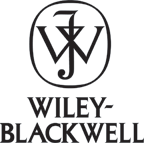 Blackwell Publishing offers authors the option of making their article available to non-subscribers in a selection of journals online.  The prepaid charge for this service payable only in US Dollars.  Blackwell Publishing cannot publish your article as OnlineOpen without receipt of this form.ARTICLE INFORMATIONArticle Number (if known):  ________________________ Journal Title: Journal of EcologyArticle Title:  ________________________________________________________________________  First named author listed on article:  _____________________________________________________Please select payment rate $1,500 reduced rate for British Ecological Society members (first named author or corresponding author must be a current member of the British Ecological Society) 	$3,000 non-member rate (in USD only)Please select payment option        Cheque enclosed           Purchase order (Give Purchase Order No.)  ________________________         AMEX         Visa         Mastercard                                        Expiry date:  _____________________Credit Card No:  _________________________  Signature:  __________________________________Security Code/Verification ID (3 or 4 digit # on reverse of Visa/MC or front of AMEX CONTACT INFORMATION (Please print)                 BILLING ADDRESS (If different)Name:  _____________________________   	Name:  _____________________________   Univ./Org:  __________________________	Univ./Org:  __________________________Department:  ________________________    	Department:  ________________________Institute:  ___________________________	Institute:  ___________________________Street:  _____________________________	Street:  _____________________________City:  _______________  State:  _________	City:  _______________  State:  _________Zip/Post code: _______________________	Zip/Post code: _______________________Country:  ___________________________	Country:  ___________________________Phone No:  _________________________	Phone No:  _________________________Email address:  ______________________	Email address:  ______________________TAX EXEMPTIONUS and Canada:  Please supply your tax exemption/resale number and a valid copy of your certificate.  Orders not accompanied by a certificate will result in a sales tax/GST/HST charged as applicable.  Please note: by law, individuals are not eligible for tax-exempt status.  Tax exemption/resale number (if applicable):  _________________________Europe:  Please supply your VAT registration number (including country); otherwise we will charge VAT as appropriate.  If the number supplied is invalid, we will also charge VAT where applicable.Tax/GST/HST/VAT exemption number (if applicable):___________________Please return your completed form to:   Journal Customer Services, Wiley Services Singapore Pte Ltd, 1 Fusionopolis Walk, # 07-01 Solaris South Tower, Singapore, 138628